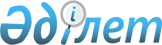 О внесении изменений в решение Качирского районного маслихата от 28 декабря 2017 года № 1/23 "О бюджете Песчанского и Теренкольского сельских округов на 2018 - 2020 годы"Решение маслихата района Тереңкөл Павлодарской области от 6 декабря 2018 года № 2/37. Зарегистрировано Департаментом юстиции Павлодарской области 12 декабря 2018 года № 6151
      В соответствии с пунктом 4 статьи 106 Бюджетного кодекса Республики Казахстан от 4 декабря 2008 года, подпунктом 1) пункта 1 статьи 6 Закона Республики Казахстан от 23 января 2001 года "О местном государственном управлении и самоуправлении в Республике Казахстан", Указом Президента Республики Казахстан от 4 августа 2018 года № 724 "О переименовании Качирского, Лебяжинского районов Павлодарской области", маслихат района Тереңкөл РЕШИЛ:
      1. Внести в решение Качирского районного маслихата от 28 декабря 2017 года № 1/23 "О бюджете Песчанского и Теренкольского сельских округов на 2018 - 2020 годы" (зарегистрированное в Реестре государственной регистрации нормативных правовых актов за № 5795, опубликованное 18 января 2018 года в Эталонном контрольном банке нормативных правовых актов Республики Казахстан в электронном виде) следующие изменения:
      по всему тексту указанного решения слова "Качирский районный маслихат", "Качирского районного маслихата" заменить словами "маслихат района Тереңкөл", "маслихата района Тереңкөл";
      в пункте 1:
      в подпункте 1):
      цифры "131 607" заменить цифрами "126 955";
      цифры "5 379" заменить цифрами "5 304";
      цифры "773" заменить цифрами "848";
      цифры "125 455" заменить цифрами "120 803";
      в подпункте 2) цифры "131 607" заменить цифрами "126955";
      в пункте 4:
      цифры "28518" заменить цифрами "24075";
      цифры "1 000" заменить цифрами "791";
      приложения 1, 4 к указанному решению изложить в новой редакции согласно приложениям 1, 2 к настоящему решению.
      2. Контроль за исполнением настоящего решения возложить на постоянную планово-бюджетную комиссию маслихата района Тереңкөл.
      3. Настоящее решение вводится в действие с 1 января 2018 года, за исключением абзаца 2 пункта 1, который вводится в действие со дня его первого официального опубликования. Бюджет Песчанского сельского округа на 2018 год
(с изменениями) Бюджет Теренкольского сельского округа на 2018 год
(с изменениями) 
					© 2012. РГП на ПХВ «Институт законодательства и правовой информации Республики Казахстан» Министерства юстиции Республики Казахстан
				
      Председатель сессии

С. Кауц

      Секретарь маслихата района Тереңкөл

С. Баяндинов
Приложение 1
к решению маслихата
района Тереңкөл
от 6 декабря 2018 года № 2/37Приложение 1
к решению маслихата
района Тереңкөл
от 28 декабря 2017 года № 1/23
Категория
Категория
Категория
Категория
Сумма (тысяч тенге)
Класс
Класс
Класс
Сумма (тысяч тенге)
Подкласс
Подкласс
Сумма (тысяч тенге)
Наименование
Сумма (тысяч тенге)
1
2
3
4
5
1. Доходы
126 955
1
Налоговые поступления
5 304
01
Подоходный налог
1 575
2
Индивидуальный подоходный налог
1 575
04
Налоги на собственность
3 729
1
Налоги на имущество
84
3
Земельный налог
310
4
Налог на транспортные средства
3 335
2
Неналоговые поступления
848
01
Доходы от государственной собственности
175
5
Доходы от аренды имущества, находящегося в государственной собственности
175
06
Прочие неналоговые поступления
673
1
Прочие неналоговые поступления
673
4
Поступления трансфертов
120 803
02
Трансферты из вышестоящих органов государственного управления
120 803
3
Трансферты из районного (города областного значения) бюджета
120 803

Функциональная группа

Функциональная группа

Функциональная группа

Функциональная группа

Функциональная группа
Сумма (тысяч тенге)
Функциональная подгруппа
Функциональная подгруппа
Функциональная подгруппа
Функциональная подгруппа
Сумма (тысяч тенге)
Администратор бюджетных программ
Администратор бюджетных программ
Администратор бюджетных программ
Сумма (тысяч тенге)
Программа
Программа
Сумма (тысяч тенге)
Наименование
Сумма (тысяч тенге)
1
2
3
4
5
6
2. Затраты
126 955
01
Государственные услуги общего характера
22 821
1
Представительные, исполнительные и другие органы, выполняющие общие функции государственного управления
22 821
124
Аппарат акимагорода районного значения, села,поселка, сельского округа
22 821
001
Услуги по обеспечению деятельности акима города районного значения,села, поселка, сельского округа
18 829
022
Капитальные расходы государственного органа
3 392
032
Капитальные расходы подведомственных государственных учреждений и организаций
600
04
Образование
59 287
1
Дошкольное воспитание и обучение
58 415
124
Аппарат акимагорода районного значения, села,поселка, сельского округа
58 415
004
Дошкольное воспитание и обучение и организация медицинского обслуживанияв организациях дошкольного воспитания и обучения
58 415
2
Начальное, основное среднее и общее среднее образование
872
124
Аппарат акимагорода районного значения, села,поселка, сельского округа
872
005
Организация бесплатного подвоза учащихся до ближайшей школы и обратно в сельской местности
872
07
Жилищно-коммунальное хозяйство
3 236
3
Благоустройство населенных пунктов
3 236
124
Аппарат акимагорода районного значения, села,поселка, сельского округа
3 236
008
Освещение улиц населенных пунктов
1 515
009
Обеспечение санитарии населенных пунктов
354
011
Благоустройство и озеленение населенных пунктов
1 367
08
Культура, спорт, туризм и информационное пространство
16 427
1
Деятельность в области культуры
16 427
124
Аппарат акимагорода районного значения, села,поселка, сельского округа
16 427
006
Поддержка культурно-досуговой работы на местном уровне
16 427
12
Транспорт и коммуникации
25 184
1
Автомобильный транспорт
25 184
124
Аппарат акима города районного значения, села, поселка, сельского округа
25 184
013
Обеспечение функционирования автомобильных дорог в городах районного значения, селах, поселках, сельских округах
451
045
Капитальный и средний ремонт автомобильных дорог в городах районного значения, селах, поселках, сельских округах
24 733
3. Чистое бюджетное кредитование
0
4. Сальдо по операциям с финансовыми активами
0
5. Дефицит (профицит) бюджета
0
6. Финансирование дефицита(использование профицита) бюджета
0Приложение 2
к решению маслихата
района Тереңкөл
от 6 декабря 2018 года № 2/37Приложение 4
к решению маслихата
района Тереңкөл
от 28 декабря 2017 года № 1/23
Категория
Категория
Категория
Категория
Сумма (тысяч тенге)
Класс
Класс
Класс
Сумма (тысяч тенге)
Подкласс
Подкласс
Сумма (тысяч тенге)
Наименование
Сумма (тысяч тенге)
1
2
3
4
5
1. Доходы
247 447
1
Налоговые поступления
42 000
01
Подоходный налог
22 115
2
Индивидуальный подоходный налог
22 115
04
Налоги на собственность
19 885
1
Налоги на имущество
210
3
Земельный налог
1 070
4
Налог на транспортные средства
18 605
2
Неналоговые поступления
4 411
01
Доходы от государственной собственности
2 800
5
Доходы от аренды имущества, находящегося в государственной собственности
2 800
06
Прочие неналоговые поступления
1 611
1
Прочие неналоговые поступления
1 611
4
Поступления трансфертов
201 036
02
Трансферты из вышестоящих органов государственного управления
201 036
3
Трансферты из районного (города областного значения) бюджета
201 036

Функциональная группа

Функциональная группа

Функциональная группа

Функциональная группа

Функциональная группа
Сумма (тысяч тенге)
Функциональная подгруппа
Функциональная подгруппа
Функциональная подгруппа
Функциональная подгруппа
Сумма (тысяч тенге)
Администратор бюджетных программ
Администратор бюджетных программ
Администратор бюджетных программ
Сумма (тысяч тенге)
Программа
Программа
Сумма (тысяч тенге)
Наименование
Сумма (тысяч тенге)
1
2
3
4
5
6
2. Затраты
247 447
01
Государственные услуги общего характера
30 919
1
Представительные, исполнительные и другие органы, выполняющие общие функции государственного управления
30 919
124
Аппарат акимагорода районного значения, села,поселка, сельского округа
30 919
001
Услуги по обеспечению деятельности акима города районного значения,села, поселка, сельского округа
27 570
022
Капитальные расходы государственного органа
3 349
04
Образование
153 041
1
Дошкольное воспитание и обучение
150 991
124
Аппарат акимагорода районного значения, села,поселка, сельского округа
150 991
004
Дошкольное воспитание и обучение и организация медицинского обслуживанияв организациях дошкольного воспитания и обучения
150 991
2
Начальное, основное среднее и общее среднее образование
2 050
124
Аппарат акимагорода районного значения, села,поселка, сельского округа
2 050
005
Организация бесплатного подвоза учащихся до ближайшей школы и обратно в сельской местности
2 050
07
Жилищно-коммунальное хозяйство
27 934
1
Жилищное хозяйство
3 106
124
Аппарат акимагорода районного значения, села,поселка, сельского округа
3 106
007
Организация сохранения государственного жилищного фонда города районного значения, села,поселка,сельского округа
3 106
3
Благоустройство населенных пунктов
24 828
124
Аппарат акимагорода районного значения, села,поселка, сельского округа
24 828
008
Освещение улиц населенных пунктов
16 600
009
Обеспечение санитарии населенных пунктов
1 455
011
Благоустройство и озеленение населенных пунктов
6 773
12
Транспорт и коммуникации
35 553
1
Автомобильный транспорт
35 553
124
Аппарат акимагорода районного значения, села,поселка, сельского округа
35 553
013
Обеспечение функционирования автомобильных дорог в городах районного значения, селах, поселках, сельских округах
7 139
045
Капитальный и средний ремонт автомобильных дорог в городах районного значения, селах, поселках, сельских округах
28 414
3. Чистое бюджетное кредитование
0
4. Сальдо по операциям с финансовыми активами
0
5. Дефицит (профицит) бюджета
0
6. Финансирование дефицита(использование профицита) бюджета
0